Pre HL Ch 8 Exit Slip #1:  In order to earn full credit, show your work.							Name: ____________________ Period: ___________1. 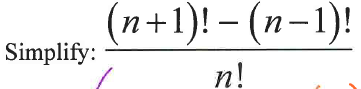 2.  48 people are about to get on a double-decker bus which seats 24 people on each level.  However, 8 people refuse to travel upstairs, and 6 people refuse to travel downstairs.  How many ways are there of choosing which passengers travel upstairs and which passengers travel downstairs?3.  10 people came to a book club to discuss "You are joking, Mr. Feynman".   The seats are arranged in a circle facing toward center.  a. How many different ways can the seats be arranged ?b. How many different ways can the seats be arranged when the couple, John and Jill, in the group are  allowed to sit together?  